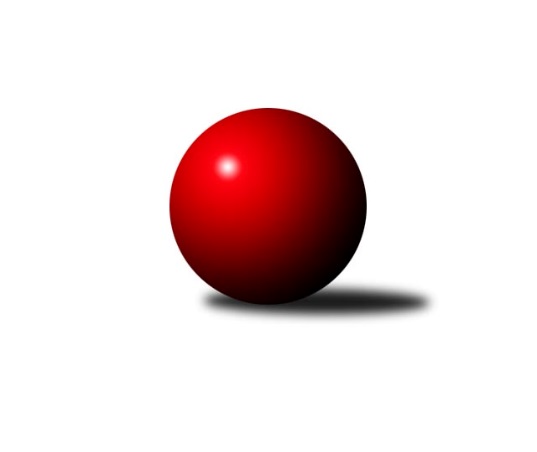 Č.21Ročník 2023/2024	9.4.2024Nejlepšího výkonu v tomto kole: 1725 dosáhlo družstvo: SKK Jeseník ˝B˝Meziokresní přebor-Bruntál, Opava 2023/2024Výsledky 21. kolaSouhrnný přehled výsledků:SKK Jeseník ˝B˝	- TJ Břidličná ˝B˝	10:0	1725:1585		8.4.TJ Opava ˝E˝	- TJ  Břidličná ˝C˝	8:2	1486:1461		8.4.TJ Horní Benešov ˝E˝	- TJ Opava ˝F˝	8:2	1615:1519		8.4.TJ Sokol Chvalíkovice ˝B˝	- KK Rýmařov ˝C˝	6:4	1566:1533		8.4.TJ Opava ˝D˝	- TJ Horní Benešov ˝D˝	2:8	1602:1625		9.4.Tabulka družstev:	1.	TJ Sokol Chvalíkovice ˝B˝	19	17	0	2	139 : 51 	 	 1632	34	2.	TJ Horní Benešov ˝D˝	19	14	0	5	126 : 64 	 	 1567	28	3.	KK Rýmařov ˝C˝	19	14	0	5	123 : 67 	 	 1619	28	4.	TJ Horní Benešov ˝E˝	19	11	0	8	107 : 83 	 	 1583	22	5.	TJ Opava ˝D˝	19	10	0	9	101 : 89 	 	 1591	20	6.	SKK Jeseník ˝B˝	19	9	0	10	99 : 91 	 	 1571	18	7.	KS Moravský Beroun B	19	9	0	10	90 : 100 	 	 1542	18	8.	TJ Břidličná ˝B˝	19	8	0	11	86 : 104 	 	 1554	16	9.	TJ  Břidličná ˝C˝	19	8	0	11	80 : 110 	 	 1533	16	10.	TJ Opava ˝E˝	19	4	0	15	61 : 129 	 	 1507	8	11.	TJ Opava ˝F˝	20	1	0	19	38 : 162 	 	 1467	2Podrobné výsledky kola:	 SKK Jeseník ˝B˝	1725	10:0	1585	TJ Břidličná ˝B˝	Jana Fousková	 	 202 	 231 		433 	 2:0 	 391 	 	199 	 192		Jaroslav Zelinka	Rostislav Cundrla	 	 206 	 226 		432 	 2:0 	 400 	 	190 	 210		Leoš Řepka	Tereza Moravcová	 	 216 	 227 		443 	 2:0 	 415 	 	203 	 212		Věroslav Ptašek	Petra Rosypalová	 	 199 	 218 		417 	 2:0 	 379 	 	189 	 190		Josef Kočařrozhodčí:  Vedoucí družstevNejlepší výkon utkání: 443 - Tereza Moravcová	 TJ Opava ˝E˝	1486	8:2	1461	TJ  Břidličná ˝C˝	Tomáš Polok	 	 218 	 186 		404 	 2:0 	 376 	 	189 	 187		Miroslav Smékal	Radek Hochgesandt	 	 183 	 169 		352 	 0:2 	 395 	 	214 	 181		Jan Hroch	Petr Chalupa	 	 195 	 177 		372 	 2:0 	 370 	 	168 	 202		Miroslav Kalaš	Vojtěch Žídek	 	 186 	 172 		358 	 2:0 	 320 	 	186 	 134		Ladislav Stárekrozhodčí:  Vedoucí družstevNejlepší výkon utkání: 404 - Tomáš Polok	 TJ Horní Benešov ˝E˝	1615	8:2	1519	TJ Opava ˝F˝	Roman Swaczyna	 	 199 	 213 		412 	 2:0 	 358 	 	175 	 183		Marta Uvírová	Zdeněk Janák	 	 194 	 223 		417 	 2:0 	 402 	 	205 	 197		Alena Bokišová	Miroslav Petřek st.	 	 213 	 211 		424 	 2:0 	 345 	 	174 	 171		Tomáš Ryba	Libor Maralík	 	 183 	 179 		362 	 0:2 	 414 	 	224 	 190		Rudolf Tvrdoňrozhodčí:  Vedoucí družstevNejlepší výkon utkání: 424 - Miroslav Petřek st.	 TJ Sokol Chvalíkovice ˝B˝	1566	6:4	1533	KK Rýmařov ˝C˝	Daniel Beinhauer	 	 196 	 189 		385 	 0:2 	 393 	 	198 	 195		Pavel Švan	Marek Hrbáč	 	 193 	 155 		348 	 0:2 	 395 	 	199 	 196		Pavel Přikryl	Denis Vítek	 	 198 	 233 		431 	 2:0 	 357 	 	190 	 167		Stanislav Lichnovský	Vladimír Valenta	 	 204 	 198 		402 	 2:0 	 388 	 	201 	 187		Miroslav Langerrozhodčí:  Vedoucí družstevNejlepší výkon utkání: 431 - Denis Vítek	 TJ Opava ˝D˝	1602	2:8	1625	TJ Horní Benešov ˝D˝	Roman Škrobánek	 	 175 	 179 		354 	 0:2 	 365 	 	192 	 173		Zdeňka Habartová	Dominik Bracek	 	 197 	 207 		404 	 0:2 	 428 	 	224 	 204		Josef Šindler	Martin Orálek	 	 224 	 213 		437 	 2:0 	 408 	 	187 	 221		Martin Bilíček	Vladimír Kozák	 	 202 	 205 		407 	 0:2 	 424 	 	211 	 213		Tobiáš Kučerkarozhodčí:  Vedoucí družstevNejlepší výkon utkání: 437 - Martin OrálekPořadí jednotlivců:	jméno hráče	družstvo	celkem	plné	dorážka	chyby	poměr kuž.	Maximum	1.	Martin Orálek 	TJ Opava ˝D˝	447.71	303.5	144.2	3.6	6/7	(481)	2.	Vladimír Valenta 	TJ Sokol Chvalíkovice ˝B˝	430.95	295.9	135.0	5.9	7/7	(475)	3.	Leoš Řepka 	TJ Břidličná ˝B˝	428.05	300.3	127.7	6.2	5/7	(482)	4.	Josef Šindler 	TJ Horní Benešov ˝D˝	427.35	297.0	130.4	6.3	5/7	(491)	5.	Denis Vítek 	TJ Sokol Chvalíkovice ˝B˝	426.20	292.3	133.9	7.1	7/7	(459)	6.	Tobiáš Kučerka 	TJ Horní Benešov ˝D˝	418.36	291.6	126.7	8.0	5/7	(466)	7.	Tomáš Polok 	TJ Opava ˝E˝	417.70	296.9	120.8	9.2	7/7	(466)	8.	Zdeněk Janák 	TJ Horní Benešov ˝E˝	417.44	296.9	120.5	12.1	6/6	(472)	9.	Pavel Přikryl 	KK Rýmařov ˝C˝	414.06	290.6	123.5	8.7	7/7	(489)	10.	Rostislav Cundrla 	SKK Jeseník ˝B˝	413.96	287.0	127.0	6.6	6/7	(441)	11.	František Vícha 	TJ Opava ˝D˝	411.80	285.7	126.1	8.1	7/7	(469)	12.	Jiří Machala 	KS Moravský Beroun B	411.07	282.0	129.0	8.1	4/6	(448)	13.	Stanislav Lichnovský 	KK Rýmařov ˝C˝	406.98	287.3	119.6	9.4	7/7	(449)	14.	Pavel Švan 	KK Rýmařov ˝C˝	406.17	287.2	119.0	11.2	7/7	(443)	15.	Jaroslav Zelinka 	TJ Břidličná ˝B˝	403.56	285.0	118.5	8.7	6/7	(446)	16.	Jana Fousková 	SKK Jeseník ˝B˝	403.46	285.9	117.6	11.7	6/7	(433)	17.	Věroslav Ptašek 	TJ Břidličná ˝B˝	399.03	283.8	115.2	11.2	6/7	(425)	18.	Daniel Beinhauer 	TJ Sokol Chvalíkovice ˝B˝	397.48	283.7	113.8	8.9	6/7	(431)	19.	Dominik Bracek 	TJ Opava ˝D˝	397.20	280.9	116.3	11.5	5/7	(455)	20.	Tomáš Zbořil 	TJ Horní Benešov ˝D˝	394.95	285.8	109.2	12.2	7/7	(473)	21.	Miroslav Smékal 	TJ  Břidličná ˝C˝	392.77	283.5	109.2	11.9	7/7	(427)	22.	Roman Swaczyna 	TJ Horní Benešov ˝E˝	391.69	279.4	112.3	8.7	6/6	(460)	23.	Libor Maralík 	TJ Horní Benešov ˝E˝	390.93	275.5	115.5	12.4	6/6	(438)	24.	Zdeňka Habartová 	TJ Horní Benešov ˝D˝	390.65	287.1	103.6	12.5	7/7	(444)	25.	Miroslav Langer 	KK Rýmařov ˝C˝	389.95	278.1	111.8	11.3	7/7	(458)	26.	Miroslav Kalaš 	TJ  Břidličná ˝C˝	389.37	283.7	105.7	12.5	7/7	(432)	27.	Miroslav Janalík 	KS Moravský Beroun B	388.92	275.3	113.6	11.5	6/6	(441)	28.	Miroslav Petřek  st.	TJ Horní Benešov ˝E˝	386.01	282.5	103.6	13.6	6/6	(440)	29.	Hana Zálešáková 	KS Moravský Beroun B	384.97	282.5	102.5	13.9	6/6	(419)	30.	Marek Hrbáč 	TJ Sokol Chvalíkovice ˝B˝	384.43	278.5	106.0	12.2	7/7	(423)	31.	Alena Bokišová 	TJ Opava ˝F˝	384.41	272.1	112.4	11.1	7/7	(438)	32.	Ivana Hajznerová 	KS Moravský Beroun B	382.78	277.7	105.0	13.4	6/6	(426)	33.	Roman Škrobánek 	TJ Opava ˝D˝	379.12	282.4	96.7	15.9	7/7	(412)	34.	Martin Chalupa 	TJ Opava ˝F˝	378.75	275.8	103.0	13.9	5/7	(397)	35.	Zuzana Šafránková 	TJ Opava ˝F˝	377.35	282.8	94.6	15.7	5/7	(404)	36.	Anna Dosedělová 	TJ Břidličná ˝B˝	371.61	276.1	95.5	13.9	6/7	(418)	37.	Radomila Janoudová 	SKK Jeseník ˝B˝	371.47	269.0	102.5	11.9	6/7	(449)	38.	Josef Kočař 	TJ Břidličná ˝B˝	370.19	266.9	103.3	15.6	6/7	(391)	39.	Radek Hochgesandt 	TJ Opava ˝E˝	366.33	263.0	103.3	14.7	6/7	(407)	40.	Marek Trčka 	TJ Opava ˝E˝	362.86	267.5	95.4	16.0	7/7	(393)	41.	Jan Hroch 	TJ  Břidličná ˝C˝	360.22	267.1	93.1	16.0	7/7	(428)	42.	Zbyněk Tesař 	TJ Horní Benešov ˝D˝	358.67	263.2	95.5	15.3	6/7	(443)	43.	Jiří Vrba 	SKK Jeseník ˝B˝	354.20	244.4	109.8	13.6	5/7	(394)	44.	Marta Uvírová 	TJ Opava ˝F˝	353.17	253.5	99.6	14.9	5/7	(387)	45.	Tomáš Ryba 	TJ Opava ˝F˝	347.09	256.5	90.6	18.0	5/7	(409)	46.	Antonín Zálešák 	KS Moravský Beroun B	342.25	262.8	79.5	17.0	4/6	(351)		Josef Němec 	TJ Opava ˝D˝	429.60	295.7	133.9	6.7	3/7	(461)		Martin Bilíček 	TJ Horní Benešov ˝D˝	428.25	296.2	132.1	6.3	3/7	(477)		Čestmír Řepka 	TJ  Břidličná ˝C˝	420.23	291.0	129.2	7.5	4/7	(451)		Petra Špiková 	SKK Jeseník ˝B˝	417.33	293.0	124.3	8.3	3/7	(432)		Petra Rosypalová 	SKK Jeseník ˝B˝	415.33	290.8	124.6	7.6	2/7	(450)		Tereza Moravcová 	SKK Jeseník ˝B˝	412.50	295.0	117.5	8.5	4/7	(443)		Petr Šulák 	SKK Jeseník ˝B˝	409.25	292.5	116.8	10.9	4/7	(427)		Mária Machalová 	KS Moravský Beroun B	408.79	280.4	128.4	9.1	3/6	(427)		Jiří Procházka 	TJ  Břidličná ˝C˝	401.56	289.7	111.9	10.2	3/7	(426)		Vladimír Kozák 	TJ Opava ˝D˝	400.83	285.3	115.5	9.9	4/7	(431)		Miroslav Setinský 	SKK Jeseník ˝B˝	389.17	274.2	115.0	8.2	3/7	(417)		Hana Kopečná 	TJ Horní Benešov ˝E˝	385.05	277.5	107.6	10.2	2/6	(405)		Luděk Bambušek 	KK Rýmařov ˝C˝	384.67	279.0	105.7	13.3	3/7	(394)		Rudolf Tvrdoň 	TJ Opava ˝F˝	383.58	274.0	109.6	10.8	4/7	(414)		Radek Vlašánek 	TJ Opava ˝E˝	379.15	274.4	104.8	11.4	4/7	(426)		Pavel Jašek 	TJ Opava ˝D˝	372.00	272.0	100.0	13.0	1/7	(372)		Ota Pidima 	TJ  Břidličná ˝C˝	371.20	274.6	96.6	13.5	2/7	(415)		Adam Koschatzký 	TJ Opava ˝E˝	368.00	261.7	106.3	16.3	3/7	(398)		Adam Kukla 	TJ Opava ˝E˝	367.33	273.6	93.8	14.3	3/7	(403)		Vojtěch Žídek 	TJ Opava ˝E˝	367.33	275.7	91.7	17.0	1/7	(379)		Jana Tvrdoňová 	TJ Opava ˝F˝	361.00	263.5	97.5	12.5	2/7	(366)		Petr Chalupa 	TJ Opava ˝E˝	349.00	255.7	93.4	17.1	4/7	(384)		Ladislav Stárek 	TJ  Břidličná ˝C˝	348.00	257.8	90.3	19.3	4/7	(369)		David Beinhauer 	TJ Sokol Chvalíkovice ˝B˝	348.00	268.0	80.0	25.0	1/7	(348)		Luděk Häusler 	TJ Břidličná ˝B˝	334.08	245.8	88.3	17.9	3/7	(375)		Anna Prášková 	SKK Jeseník ˝B˝	324.50	249.5	75.0	26.5	2/7	(335)		Stanislav Troják 	TJ Opava ˝F˝	320.00	229.0	91.0	24.0	2/7	(341)		Petr Otáhal 	KS Moravský Beroun B	315.50	246.7	68.8	24.2	3/6	(320)		Patricie Brázdová 	TJ Horní Benešov ˝D˝	314.00	239.3	74.7	22.3	3/7	(325)Sportovně technické informace:Starty náhradníků:registrační číslo	jméno a příjmení 	datum startu 	družstvo	číslo startu
Hráči dopsaní na soupisku:registrační číslo	jméno a příjmení 	datum startu 	družstvo	Program dalšího kola:22. kolo15.4.2024	po	17:00	TJ Opava ˝E˝ - TJ Opava ˝D˝	15.4.2024	po	17:00	TJ Horní Benešov ˝D˝ - TJ Sokol Chvalíkovice ˝B˝	15.4.2024	po	17:00	SKK Jeseník ˝B˝ - TJ Horní Benešov ˝E˝	15.4.2024	po	17:00	TJ Břidličná ˝B˝ - TJ  Břidličná ˝C˝	15.4.2024	po	18:00	KK Rýmařov ˝C˝ - KS Moravský Beroun B				-- volný los -- - TJ Opava ˝F˝	Nejlepší šestka kola - absolutněNejlepší šestka kola - absolutněNejlepší šestka kola - absolutněNejlepší šestka kola - absolutněNejlepší šestka kola - dle průměru kuželenNejlepší šestka kola - dle průměru kuželenNejlepší šestka kola - dle průměru kuželenNejlepší šestka kola - dle průměru kuželenNejlepší šestka kola - dle průměru kuželenPočetJménoNázev týmuVýkonPočetJménoNázev týmuPrůměr (%)Výkon2xTereza MoravcováJeseník B44315xMartin OrálekTJ Opava D112.5843715xMartin OrálekTJ Opava D4374xJosef ŠindlerHor.Beneš.D110.264283xJana FouskováJeseník B4339xDenis VítekChvalíkov. B110.214313xRostislav CundrlaJeseník B4322xTereza MoravcováJeseník B110.124436xDenis VítekChvalíkov. B4315xTobiáš KučerkaHor.Beneš.D109.234245xJosef ŠindlerHor.Beneš.D4282xJana FouskováJeseník B107.63433